Олимпиада по ИЗО: (Максимальное количество баллов = 40)(Для учащихся с особыми образовательными возможностями3 – 5  классы)Ф.И.ребенка____________________________________ Дата рождения___________________Ф.И.О. педагога _________________________________________________________________Учреждение (полное название) _____________________________________________________________________________________________________________________________________E-mail  педагога (родителя) ________________________________________________________Почтовый адрес  _________________________________________________________________ _____________________________________________________________________________Задания для обязательного выполнения:Рисунок: «Моя семья» Пофантазируй и размести на «ладони» свою дружную семью. Подпиши, кого ты нарисовалБудь «архитектором» – нарисуй на «ладони» дом в котором бы ты хотел жить (до 4  баллов)  ______Нарисуй три букета: 1 – летний; 2 – осенний, 3 - весенний. Подумай!  (до 3 баллов)  ______Помоги художнику дорисовать начатые им рисунки, раскрась их (до 3  баллов)  _______Дорисуй вторую половину рисунка, постарайся в точности передать детали рисунка (до 3 баллов)  _______Пофантазируй: «Что есть полукруглое?» Нарисуй девять предметов полукруглой формы (до 3 баллов)  _______Прочитай стихотворение и нарисуй свой автопортрет, пейзаж, натюрморт (озаглавь свои работы)  (до 4 баллов)  _______Прочитай рассказ.Нарисуй картинку, описанную автором в данном текстеДай название своей картине (до 5 баллов)______Я проснулся ранним утром и побежал на берег моря. Солнце поднималось из-за горизонта, и его лучи ласково гладили море. В дали грациозно плыл белый парусник и его сопровождали три дельфина, перегоняя, и перепрыгивая друг друга. А над парусником кружили белокрылые чайки. По берегу неторопливо ползла черепаха. Налетела волна и выбросила со своего дна маленького краба. Как прекрасно море ранним утром!Напиши и нарисуй  хозяек этих  предметов (до 4 баллов) ______Ответь на вопросы (до 2 баллов) ________Где живет рыцарь? Соедини правильно цифры и нарисуй картину «Замок рыцаря» Как ты себе представляешь рыцаря? Нарисуй его (до 4 баллов) ______Задания повышенной трудности (на усмотрение педагога):Из истории изобразительного искусства (Работа с энциклопедией). Ответь на вопросы (до 5 баллов) ______А) Самый известный иконописец, кто он?………………………………………………………………………………………………………………………………………………………………………………………………………………………………………………………………………………………………………………………………………………………………………………………………………………………………………………………………Б) С чего началось русское портретное искусство?………………………………………………………………………………………………………………………………………………………………………………………………………………………………………………………………………………………………………………………………………………………………………………………………………………………………………………………………..В) Когда начали писать пейзаж?……………………………………………………………………………………………………………………………………………………………………………………………………………………………………………………………………………………………………………...............................................................................................................................................................................................................................	Г) Какие бывают карандаши?………………………………………………………………………………………………………………………………………………………………………………………………………………………………………………………………………………………………………………………………………………………………………………………………………………………………………………………………Д) Кто и когда создал Третьяковскую галерею?………………………………………………………………………………………………………………………………………………………………………………………………………………………………………………………………………………………………………………………………………………………………………………………………………………………………………………………………	Количество баллов: 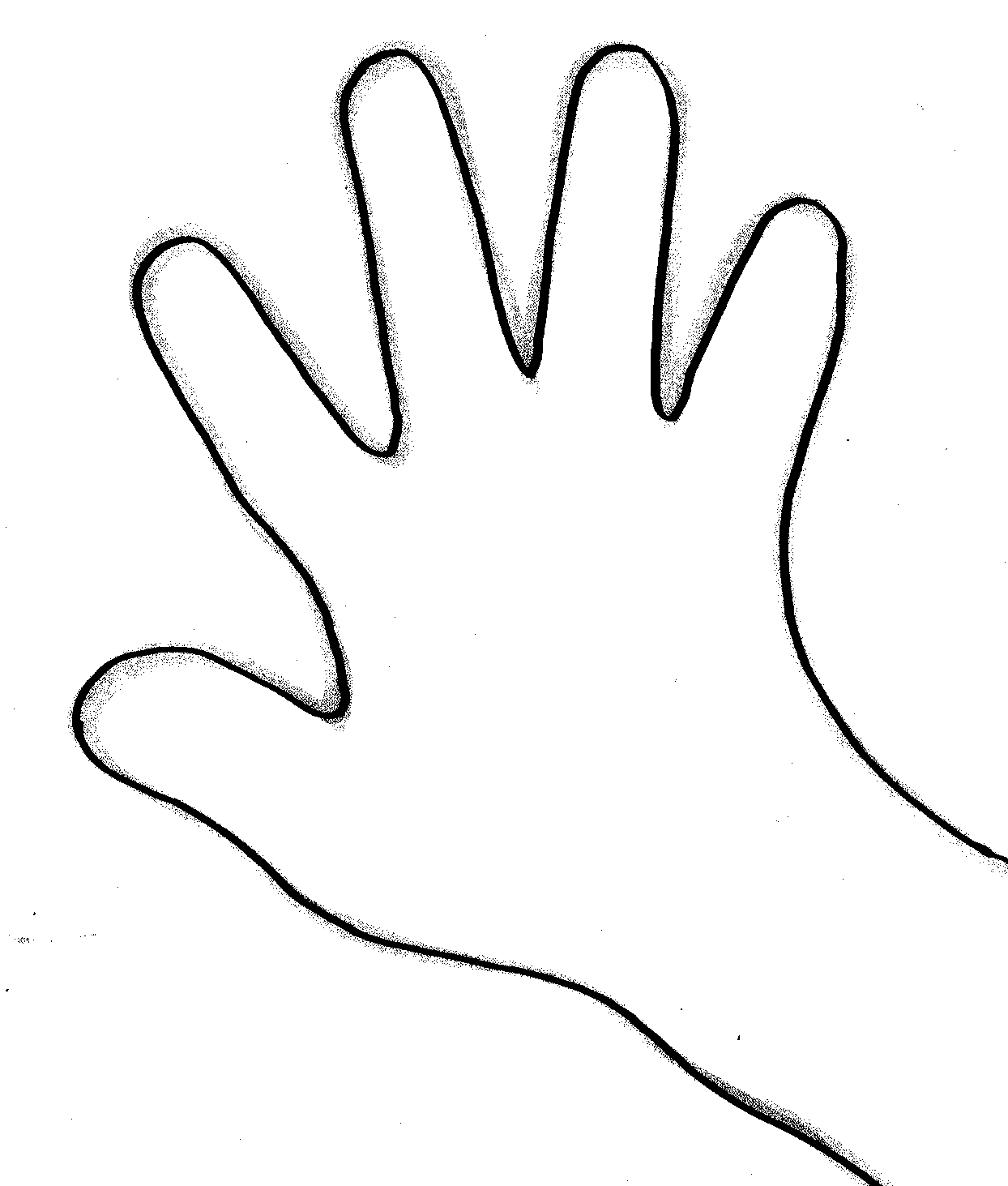 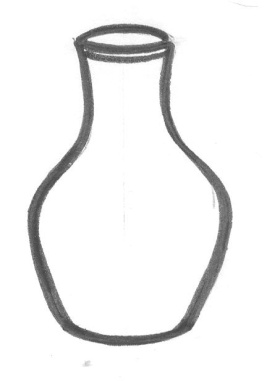 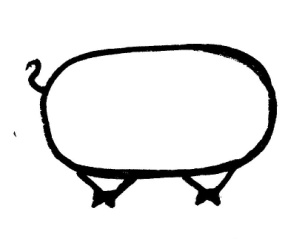 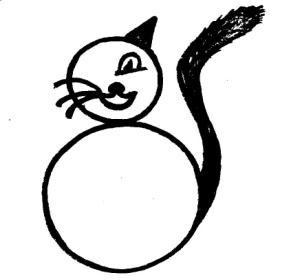 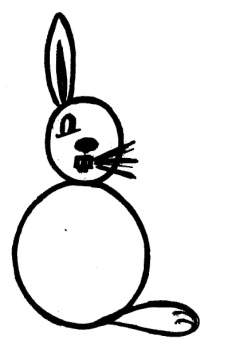 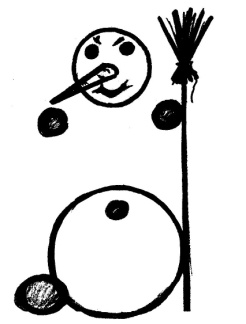 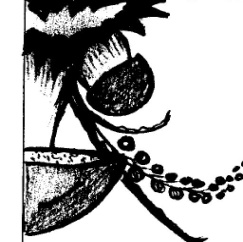 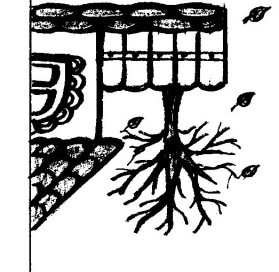 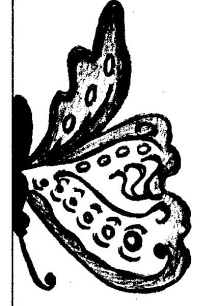 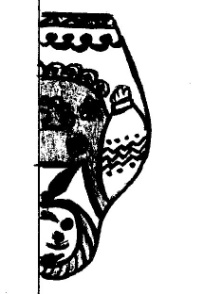 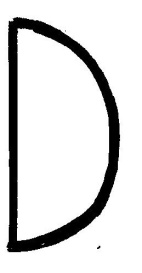 Если видишь, что с картиныСмотрит кто-нибудь на нас – Или принц в плаще старинном, Или в робе верхолаз,Или Колька – твой сосед –Обязательно картина Называется: ПОРТРЕТ.ПОРТРЕТ …………………………………………………………………Если видишь – на картинеНарисована река,Или ель и белый иней,Или сад и облака,Или снежная равнина,Или поле и шалаш – Обязательно картинаНазывается … ПЕЙЗАЖ!ПЕЙЗАЖ ………………………………………………………………….Если видишь на картине Чашку кофе на столе,Или морс в большом графине,Или розу в хрустале,Или бронзовую вазу,Или грушу, или торт,Или все предметы сразу – Знай, что это … НАТЮРМОРТНАТЮРМОРТ ……………………………………………………………................................................................................…………………………………………….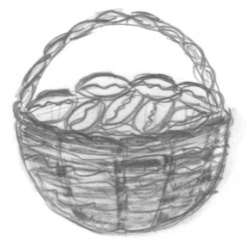 ……………………………………………..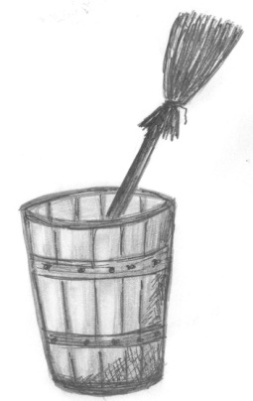 Тот, кто рисует картины природы, пейзажи……………………………………………………Тот, кто изображает человека…………………………………………………………………..Тот, кто рисует животных………………………………………………………………………Тот, кто изображает сцены сражений, битв……………………………………………………Тот, кто смешно изображает человека и его недостатки……………………………………..Тот, у кого на картинах море, волны, шторм………………………………………………….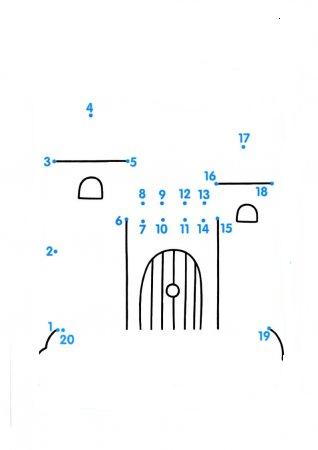 12345678910Всего